§710.  Offenses1.  Interception, oral communications prohibited.  Any person, other than an employee of a communication common carrier, a law enforcement officer, an investigative officer, another employee of the Department of Corrections authorized to exercise law enforcement powers as described in Title 34‑A, section 3011 or a jail investigative officer or a jail employee acting at the direction of a jail investigative officer, carrying out practices otherwise permitted by this chapter, who intentionally or knowingly intercepts, attempts to intercept or procures any other person to intercept or attempt to intercept any wire or oral communication is guilty of a Class C crime.[PL 2013, c. 80, §2 (AMD).]2.  Editing of tape recordings in judicial proceedings prohibited.  Any person who knowingly or intentionally edits, alters or tampers with any tape, transcription or other sound recording, or knows of such editing, altering or tampering, and presents that recording in any judicial proceeding or proceeding under oath, without fully indicating the nature of the changes made and the original state of the recording, is guilty of a Class C crime.[PL 1979, c. 663, §96 (AMD).]3.  Disclosure, or use of wire or oral communications prohibited.  A person is guilty of a Class C crime if he:A.  Intentionally or knowingly discloses or attempts to disclose to any person the contents of any wire or oral communication, knowing that the information was obtained through interception; or  [PL 1979, c. 663, §97 (RPR).]B.  Intentionally or knowingly uses or attempts to use the contents of any wire or oral communication, knowing that the information was obtained through interception.  [PL 1979, c. 663, §97 (RPR).][PL 1979, c. 663, §97 (RPR).]4.  Duty to report.  Any communications common carrier shall promptly report to the Attorney General any facts coming to its attention in the conduct of its business which may indicate a possible violation of this section and such carrier shall adopt reasonable rules to assure compliance with this subsection, provided such carrier shall not be liable to any person who may claim an injury arising out of any such report, if made in good faith. Any person violating this subsection shall be subject to a civil penalty not to exceed $5,000, payable to the State, to be recovered in a civil action.[PL 1979, c. 663, §98 (AMD).]5.  Possession of interception devices prohibited.  A person, other than an employee of a communication common carrier, a law enforcement officer, an investigative officer, another employee of the Department of Corrections authorized to exercise law enforcement powers as described in Title 34‑A, section 3011 or a jail investigative officer or a jail employee acting at the direction of a jail investigative officer, carrying out practices otherwise permitted by this chapter, who has in that person's possession any device, contrivance, machine or apparatus designed or commonly used for intercepting wire or oral communications is guilty of a Class C crime.[PL 2013, c. 80, §3 (AMD).]6.  Sale of interception devices prohibited.  A person who sells, exchanges, delivers, barters, gives or furnishes or possesses with an intent to sell any device, contrivance, machine or apparatus designed or commonly used for the interception of wire or oral communications as defined in this chapter is guilty of a Class B crime. This subsection shall not include devices manufactured under written contract for sale to common carriers, law enforcement agencies and the Department of Corrections, provided that the production of any such device shall not have commenced prior to the signing of the contract by both parties.[PL 1987, c. 680, §4 (AMD).]SECTION HISTORYPL 1973, c. 561 (NEW). PL 1979, c. 663, §§95-100 (AMD). PL 1987, c. 680, §§2-4 (AMD). PL 2013, c. 80, §§2, 3 (AMD). The State of Maine claims a copyright in its codified statutes. If you intend to republish this material, we require that you include the following disclaimer in your publication:All copyrights and other rights to statutory text are reserved by the State of Maine. The text included in this publication reflects changes made through the First Regular and First Special Session of the 131st Maine Legislature and is current through November 1. 2023
                    . The text is subject to change without notice. It is a version that has not been officially certified by the Secretary of State. Refer to the Maine Revised Statutes Annotated and supplements for certified text.
                The Office of the Revisor of Statutes also requests that you send us one copy of any statutory publication you may produce. Our goal is not to restrict publishing activity, but to keep track of who is publishing what, to identify any needless duplication and to preserve the State's copyright rights.PLEASE NOTE: The Revisor's Office cannot perform research for or provide legal advice or interpretation of Maine law to the public. If you need legal assistance, please contact a qualified attorney.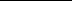 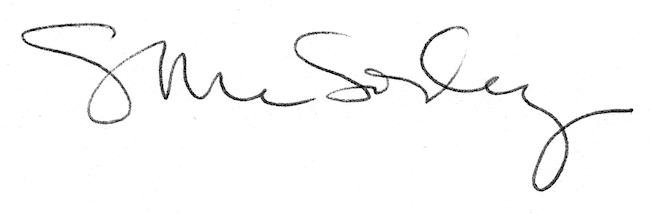 